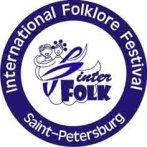 XIII Международный фольклорный конкурс«ГРАН-ПРИ ИНТЕРФОЛК» 12 – 15 ноября 2020 года, г. Санкт-Петербургформа проведения «дистанционно»ЗАЯВКА НА УЧАСТИЕВнимание!Все данные, указанные в заявке: название коллектива, ФИО, звания и т.д. будут использованы для документов, дипломов и т.д. Будьте внимательны! Все данные должны быть указаны точно так, как они должны быть написаны в дипломе!К заявке должны быть приложены следующие материалы:биография коллектива не более 20 строк на русском языке;цветная фотография коллективаПосле получения официальной заявки, Оргкомитет высылает специальную конкурсную форму для заполнения программы: полные названия произведений, имена авторов (если есть) и ССЫЛКИ на записи конкурсной программы. Записи необходимо разместить на канале YouTube и прислать на них ссылки.Просьба: Данную заявку заполнить полностью, ФОТО И РЕЗЮМЕ ОБЯЗАТЕЛЬНЫ!Фотографию необходимо прислать отдельным файлом, не вставляя в документ!КООРДИНАТЫ ОРГКОМИТЕТАСайт фестиваля: http://interfolk.ruСайт организатора: http://www. interfestplus.ru/ e-mail: interfolk@mail.ruНазвание коллективаКоличество участников:Адрес (страна, город)Телефон (с кодом города)E-mail, сайт (если есть) или группа в ВКонтакте (если есть)Категория конкурса ФИО руководителя (звания, если есть)ФИО концертмейстера (если есть)ФИО человека для контактов с ОргкомитетомТелефон, E-mail контактного лица